Term III Science Exam ReviewPages from Notebook:Page 22 - Planet Data SheetPage 23 - The Big Bang TheoryPage 24 - Aboriginal vs Western Knowledge of the Solar SystemPage 25 - Types of GalaxiesPage 26 - Static ElectricityCircuit Scribe Labs #1-6Terms/Vocabulary:Expanding UniverseHolistic scientific viewWestern scientific viewBig Bang TheoryGalaxiesSpiralEllipticalIrregularStarsDwarf starsBlack HoleElectric ChargesNegativePositiveNeutralStatic ElectricityElectric ChargeLaw of Electric ChargesInsulatorsExamples of good insulatorsConductorsExamples of good conductorsElectric CurrentElectric CircuitParts of a CircuitOpen circuit “Off”Closed circuit “On”Circuit DiagramsAmps (A)ResistorResistance Ohms (Ω)Questions: 1) What evidence is there to support the Big Bang theory? 2) Describe the three common types of galaxies (include a pictorial representation of each).3) What is static electricity?4) What are the three laws of static charges?5) Analyze the situations depicted below; identify whether the objects will attract or repel: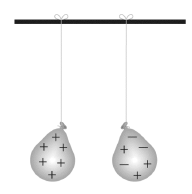 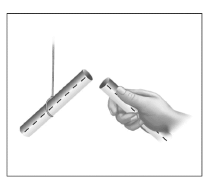 a)					b)					c)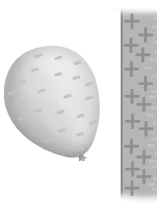     _______________________		    ________________________		    _____________________6) Give two examples of good conductors and two examples of good insulators.7) Using the following symbols, draw a diagram of a simple circuit (be sure to include directional arrows for the current and the positive and negative sides of the battery):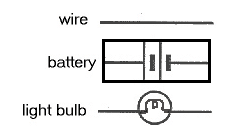 8) Using the resistance chart below, complete the following: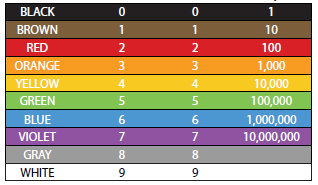 a) If a resistor has a value of 2000 ohms what would the color code on the resistor be?b) If a resistor has a color code of brown, black, brown, what is the resistor value?